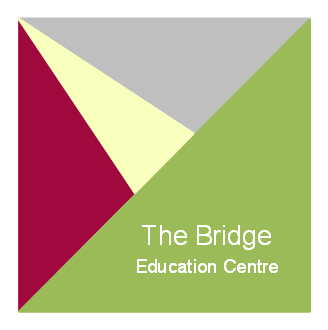 Learning Support Assistant –Active ProvisionClosing date:		Friday 23 October 2020Contract/Hours:	Monday & Tuesday 8.30 am – 4.00pm Wednesday 8.30 am – 5.00 pm 			Thursday and Friday 8.30 am – 3.30 pm.  Term time onlyHours of Work:		35 hours per weekSalary Type:		Support B1 – B3 (£18,562 - £18,877 pro rata)Location of Role: 	The Bridge Education CentreThe Bridge Education Centre invites you to join our active team and work in collaboration to create individualised programmes to support, engage, stretch and challenge young people who present with a spectrum of needs with our intervention, therapeutic and academic teams. We are looking for talented, creative individuals who are outstanding practitioners in their fields.The right applicant will support the Active Provision Co-ordinator to deliver an alternative programme for pupils, which takes place in a range of venues offsite.The child lies at the heart of our practice and you would be able to demonstrate: unconditional positive regard, academic excellence, the highest expectations for the children and yourself, develop a restorative teaching approach to behaviour and possess the dynamism, imagination and skill to work collaboratively at all levels toward improved outcomes for our children. If you possess what it takes to make a difference and are deeply motivated to educate, engage and inspire challenging children we want to hear from you. The Bridge Education Centre has the highest reputation for improving the lives of children in difficult circumstances, an excellent proven record and the expertise to take your practice to the next level. Application ProcedureAn application form can be obtained by email office.bridge@bec.hants.sch.uk, from the school website www.bec-hants.co.uk, or by telephone on 02380 629306.